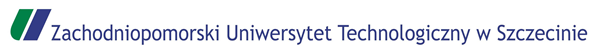 FORMULARZ OFERTOWY......................................................................................................................................................Pełna nazwa wykonawcy ......................................................................................................................................................Adres siedziby wykonawcyNIP:             ....................................................REGON:      ....................................................Nr konta bankowego:	......................................Nr telefonu:  ....................................................e-mail:          ....................................................Zachodniopomorski Uniwersytet Technologiczny w SzczecinieAl. Piastów 1770-310 SzczecinW odpowiedzi na ogłoszenie o pisemnym przetargu nieograniczonym z dnia …………..…. na:Dzierżawę nieruchomości gruntowychpołożonych w obrębie 1024, Śródmieście 24, gmina Miasto Szczecin, 
przy ul. Wielkopolskiej 19 w Szczecinie- oferujemy miesięczny czynsz w wysokości:………………………………………………………..………………….………………….............. zł nettooferujemy udzielenie preferencji cenowych dla Zachodniopomorskiego Uniwersytetu Technologicznego 
w Szczecinie w wysokości ……..… % w stosunku do stosowanych przez siebie cen netto, w przypadku rezerwacji pomieszczeń na uroczystości uczelniane..........................., dnia ..........................                                          ..................................................                                                                                                         Podpis oferenta lub osoby upoważnionej                                                                                                                         do reprezentowania oferenta